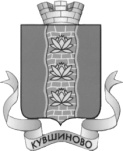                 АДМИНИСТРАЦИЯ  КУВШИНОВСКОГО  РАЙОНА                                          П О С Т А Н О В Л Е Н И Е26.01.2015 г.                                            г. Кувшиново                                            №  16-IО закреплении улиц  г. Кувшиново и населенных пунктовКувшиновского района за образовательными учреждениями  	В соответствии с п.1 ч.6 ст.9 Федерального закона № 273-ФЗ «Об образовании в Российской Федерации» от 29.12.2012 года, в целях обеспечения территориальной доступности дошкольного, начального общего, основного общего, среднего  общего образования, а также более полного охвата детей, подлежащих обязательному обучению в  образовательных организациях,   ПОСТАНОВЛЯЮ:	1. Закрепить  улицы г. Кувшиново и населенные пункты  Кувшиновского района  за    общеобразовательными учреждениями Кувшиновского района согласно приложению 1.	2. Закрепить улицы  г. Кувшиново и населенные пункты  Кувшиновского   района за дошкольными образовательными учреждениями района согласно приложению 2.          3. Постановление вступает в силу с момента подписания и подлежит официальному опубликованию в общественно-политической районной газете «Знамя»   и размещению на официальном сайте администрации Кувшиновского района в сети Интернет: http://kuvshinovoadm.ru.Глава администрации Кувшиновского района                                               М.С. АваевПриложение 1к постановлению  администрации Кувшиновского  районаот 26.01.2015 №  16-I С П И С О Кулиц г. Кувшиново и населённых пунктов Кувшиновского района,входящих в микрорайоны общеобразовательных учреждений:Муниципальное общеобразовательное учреждение Кувшиновская средняя общеобразовательная школа №1 2. Муниципальное общеобразовательное учреждение «Кувшиновская средняя общеобразовательная школа №2»3. Муниципальное общеобразовательное учреждение  Прямухинская средняя общеобразовательная школа  4. Муниципальное общеобразовательное учреждение -  Сокольническая основная общеобразовательная школа  5. Муниципальное общеобразовательное учреждение  «Заовражская средняя общеобразовательная школа».  6. Муниципальное общеобразовательное учреждение  Тысяцкая основная общеобразовательная школа  Приложение 2к постановлению  администрации Кувшиновского  районаот  26.01.2015  №  16-IС П И С О Кулиц г. Кувшиново и населённых пунктов Кувшиновского района,входящих в микрорайоны дошкольных образовательных учреждений:Муниципальное дошкольное образовательное учреждение детский сад  №1    Муниципальное дошкольное образовательное учреждение детский сад №2Муниципальное дошкольное образовательное учреждение  детский сад №3 комбинированного вида второй категорииМуниципальное дошкольное образовательное учреждение детский сад №4Муниципальное дошкольное образовательное учреждение  детский сад №5Муниципальное дошкольное образовательное учреждение  детский сад № 6Муниципальное образовательное учреждение  «Заовражская средняя общеобразовательная школа» (дошкольная группа).д.Могилевкад.Лукинод.Василевод.Печниковод.Евановод.Силинод.Ключип.Красный Городокд. Красные углыд.Крутоеп. Озерецкоед. Раменьед. Рябининод. Сабуровод. Сопковод. Тарасковод.Фешковод. Большое Кузнечковод. Колбасинод. Велеможьед. Кунинод. Володовод. Максимковод. Глазачевод. Новод. Доронкинод. Тавруевод. Жегинид. Ульяновод. Кашуевод. Яколицыд.Пеньд.Павловскоед.Березкид.Родионковод.Бобровцыд.Сидоровод.Вязьмицыд.Сидорковод.Заледеньед.Ферковод.Качановод.Шевковод.Любицыд.ЩельеУлицы г.Кувшиново: 8-марта, Октябрьская, Воровского, Болотная, Коммунальная, Пионерский бульвар, Суворова, Урицкого, Маяковского, пер. Суворова, Негочанская плотина, Безымянный, Первомайская, Демьяна Бедного, Карла Маркса, Чкалова, Матросова, Жуковского, Чайковского, Энгельса, Горького, Морозовка, Лермонтова, Юбилейная, Челюскинцев, пер. Первомайский, пер. Маяковского, Кирова, Механизаторов, Мелиораторов, Северная, Полевая, Дорожная, Красная Заря, Дачный кооператив №, №2, Жданова, Новая, Чернышевского, Декабристов, Садовая, Калинина, Гагарина, Мира, Толстого, Правды, Светлая, Пригородная, пер.Полевой, Центральная, Берёзки, Фабричная, Баховка, Западная, Луговая, Шоссейная, Зелёная, Свободная, Песчаная, Гражданская, Красная поляна, Комсомольский парк, Совхозная, Укромная, Каменная, Школьная, Семашко, Горячёва, Белинского, 1-я, 2-я Заречная, Негочанская, Береговая, Набережная, Озёрная, Молодёжная, Рыбацкая, Космонавтов, Хрустальная, Первая Набережная, Переулок Зелёный.Улицы г.Кувшиново: 8-марта, Октябрьская, Воровского, Болотная, Коммунальная, Пионерский бульвар, Суворова, Урицкого, Маяковского, пер. Суворова, Негочанская плотина, Безымянный, Первомайская, Демьяна Бедного, Карла Маркса, Чкалова, Матросова, Жуковского, Чайковского, Энгельса, Горького, Морозовка, Лермонтова, Юбилейная, Челюскинцев, пер. Первомайский, пер. Маяковского, Кирова, Механизаторов, Мелиораторов, Северная, Полевая, Дорожная, Красная Заря, Дачный кооператив №, №2, Жданова, Новая, Чернышевского, Декабристов, Садовая, Калинина, Гагарина, Мира, Толстого, Правды, Светлая, Пригородная, пер.Полевой, Центральная, Берёзки, Фабричная, Баховка, Западная, Луговая, Шоссейная, Зелёная, Свободная, Песчаная, Гражданская, Красная поляна, Комсомольский парк, Совхозная, Укромная, Каменная, Школьная, Семашко, Горячёва, Белинского, 1-я, 2-я Заречная, Негочанская, Береговая, Набережная, Озёрная, Молодёжная, Рыбацкая, Космонавтов, Хрустальная, Первая Набережная, Переулок Зелёный.д. Васильковод. Павловкад. Павловкад. Высокоех. Пролетарках. Пролетаркад. Дядинод. Рюховод. Рюховод. Киселевох. Свободах. Свободах. Майскийд. Сорокинод. Сорокиноп. Ранцевоп. Ранцевоп. Ново - Ранцевостанция Ранцевостанция Ранцевос.Борзынис.Борзынид.Латыгоревод.Борд.Борд. Малое Василевод.Богуновод.Богуновод. Петровод.Большое Васильковод.Большое Васильковод. Симоновод.Борисовод.Борисовод. Сидоровод.Горницыд.Горницыд. Сутокид.Дуплевод.Дуплевод. Турлаевод.Ильинод.Ильинод. Хмелевод.Иловицыд.Иловицыд. Холмд.Иванковод.Иванковод.Шашковод.Ильятинод.Ильятинод. Ширяковод.Кармановод.Кармановод. ЮсиноУлицы г. Кувшиново: Красногвардейская, Пролетарская, Советская, Савин погост, Дзержинского, Загорского, Войкова, Партизан, Красноармейская, Агрономическая, Радищева, Володарского, Бумажников, Ленина, Старикова, Ершова, Южная, Ивановская, Лесорубов, Савино, Хвойная, Кирпичная, Дачная, Строителей, Лесная, Рабочая, Степана Разина,Экономическая, Дальняя, Железнодорожная, Пушкина, Ожегова. Улицы г. Кувшиново: Красногвардейская, Пролетарская, Советская, Савин погост, Дзержинского, Загорского, Войкова, Партизан, Красноармейская, Агрономическая, Радищева, Володарского, Бумажников, Ленина, Старикова, Ершова, Южная, Ивановская, Лесорубов, Савино, Хвойная, Кирпичная, Дачная, Строителей, Лесная, Рабочая, Степана Разина,Экономическая, Дальняя, Железнодорожная, Пушкина, Ожегова. Улицы г. Кувшиново: Красногвардейская, Пролетарская, Советская, Савин погост, Дзержинского, Загорского, Войкова, Партизан, Красноармейская, Агрономическая, Радищева, Володарского, Бумажников, Ленина, Старикова, Ершова, Южная, Ивановская, Лесорубов, Савино, Хвойная, Кирпичная, Дачная, Строителей, Лесная, Рабочая, Степана Разина,Экономическая, Дальняя, Железнодорожная, Пушкина, Ожегова. с.Прямухинод.Мытницыд.Богданковод.Осташковод.Большое Коростковод.Поповох.Вечерняя Заря д.Федорковох.Впередд.Хорловод.Далекуших.Шуваловх.Курганх.Ясная Полянад.Лопатинод.Малое Коростковос. Большой Борокд. Медведковод. Антонковод.Носковод.Высокоед. Селинод. Гранковод. Слапихинод. Дятловод.Сырковод.Куниловод. Чеброхинод. Локотцыс.Пречисто-Каменкад.Катушкинод.Абабковод.Медвежьед.Астратовод.Мошникжелезнодорожная станция Бакунинод.Сырковод.Вороновод.Тресковод.Горицыд.Хованьд.Железовоп. Сокольникид. Заломаихад. Брылевод. Корчеловост.Брылевод.  Лещиловод.Дубовицыд. Лужкис.Заовражьед.Пекишевод.Андреянковод.Рылевод.Большое Ильинод.Свеклинод.Городцыд.Скрылевод.Каравайцевод.Хрычевод.Купишихад.Чудиновод.Лукинод.Шапловод.Островлевод.Щеголевос. Тысяцкоед. Аксентьевод. Бобровод. Бородинод. Вышгородд. Давыдовод. Данковод. Егорьед. Замошьед. Малое Ильинод. Мишевод. Попелихаж/д. станция Пузаковод. Сафонтьевод. Страхинод. Сухой ручейд.Сурушинод. Теляковод. Хвошняс.Борзынид.Латыгоревод.Борд. Малое Василевод.Богуновод. Петровод.Большое Васильковод. Симоновод.Борисовод. Сидоровод.Горницыд. Сутокид.Дуплевод. Турлаевод.Ильинод. Хмелевод.Иловицыд. Холмд.Иванковод.Шашковод.Ильятинод. Ширяковод.Кармановод. Юсинод. Васильковод. Павловкад. Высокоех. Пролетаркад. Дядинод. Рюховод. Киселевох. Свободах. Майскийд. СорокиноУлицы г.Кувшиново: Гражданская, Дачная, Ершова, Железнодорожная, Зубарево, Ивановская, Кирпичная, Кооперативная, Ленина, Лесная, Лесорубов, Октябрьская,  Профессора Старикова, Пушкина, Рабочая, Савино, Степана Разина, Строителей, Хвойная, Экономическая,  ЮжнаяУлицы г.Кувшиново: Гражданская, Дачная, Ершова, Железнодорожная, Зубарево, Ивановская, Кирпичная, Кооперативная, Ленина, Лесная, Лесорубов, Октябрьская,  Профессора Старикова, Пушкина, Рабочая, Савино, Степана Разина, Строителей, Хвойная, Экономическая,  Южнаяд.Могилевкад.Лукинод.Василевод.Печниковод.Евановод.Силинод.Ключип. Красный Городокд. Красные углыд. Крутоеп. Озерецкоед. Раменьед. Рябининод. Сабуровод. Сопковод. Тарасковод.ФешковоУлицы г. Кувшиново: 1-я Набережная, 1-я и 2-я Заречная, Баховка, Безымянная ,Белинского, Береговая, Березки, Бумажников, Воровского, Гагарина, Горячева, Дальняя, Декабристов, Дорожная, Жданова, Западная, Зеленая, Зеленый пер., Калинина, 1-я Каменная, Кирова, Комсомольский Парк, Космонавтов, Красная Заря, Красная Поляна, Красногвардейская, Луговая, Механизаторов, Мелиораторов, Мира, Молодежная, Морозовка,  Набережная,  Негочанская, Негочанская плотина, Новая, Ожегова, Озерная, Песчаная, Полевая, Полевой пер., Правды, Пригородная, Пролетарская, Рыбацкая, Садовая, Светлая, Свободная, Северная, Семашко, Советская, Совхозная,  Толстого, Укромная, Фабричная, Хрустальная, Центральная, Челюскинцев, Чернышевского, Школьная, ШоссейнаяУлицы г. Кувшиново: 1-я Набережная, 1-я и 2-я Заречная, Баховка, Безымянная ,Белинского, Береговая, Березки, Бумажников, Воровского, Гагарина, Горячева, Дальняя, Декабристов, Дорожная, Жданова, Западная, Зеленая, Зеленый пер., Калинина, 1-я Каменная, Кирова, Комсомольский Парк, Космонавтов, Красная Заря, Красная Поляна, Красногвардейская, Луговая, Механизаторов, Мелиораторов, Мира, Молодежная, Морозовка,  Набережная,  Негочанская, Негочанская плотина, Новая, Ожегова, Озерная, Песчаная, Полевая, Полевой пер., Правды, Пригородная, Пролетарская, Рыбацкая, Садовая, Светлая, Свободная, Северная, Семашко, Советская, Совхозная,  Толстого, Укромная, Фабричная, Хрустальная, Центральная, Челюскинцев, Чернышевского, Школьная, Шоссейнаяд. Большое Кузнечковод. Колбасинод. Велеможьед. Кунинод. Володовод. Максимковод. Глазачевод. Новод. Доронкинод. Тавруевод. Жегинид. Ульяновод. Кашуевод. Яколицыд.Пеньд.Павловскоед.Березкид.Родионковод.Бобровцыд.Сидоровод.Вязьмицыд.Сидорковод.Заледеньед.Ферковод.Качановод. Шевковод.Любицыд. ЩельеУлицы г. Кувшиново: 2-я Агрономическая, Агрономическая, 8 Марта, Болотная, Войкова, Володарского, Гоголя пер., Гоголя, Д.Бедного, Дзержинского, Жуковского, Загорского, К.Маркса, Коммунальная, Красноармейская, Лермонтова, М.Горького, Матросова, Маяковского пер., Маяковского, Партизан, Первомайский пер., Первомайская, Пионерский б-р., Радищева, Суворова пер., Суворова, Урицкого, Чайковского, Чкалова, Энгельса, ЮбилейнаяУлицы г. Кувшиново: 2-я Агрономическая, Агрономическая, 8 Марта, Болотная, Войкова, Володарского, Гоголя пер., Гоголя, Д.Бедного, Дзержинского, Жуковского, Загорского, К.Маркса, Коммунальная, Красноармейская, Лермонтова, М.Горького, Матросова, Маяковского пер., Маяковского, Партизан, Первомайский пер., Первомайская, Пионерский б-р., Радищева, Суворова пер., Суворова, Урицкого, Чайковского, Чкалова, Энгельса, Юбилейнаяп. Сокольникид. Заломаихад. Брылевод. Корчеловоп. Брылевод.  Лещиловод. Дубовицыд. Лужкип. Ранцевоп. Ново - Ранцевостанция Ранцевос. Тысяцкоед. Аксентьевод. Бобровод. Бородинод. Вышгородд. Давыдовод. Данковод. Егорьед. Замошьед. Малое Ильинод. Мишевод. Попелихаж/д. станция Пузаковод. Сафонтьевод. Страхинод. Сухой ручейд.Сурушинод. Теляковод. Хвошняс.Прямухинод.Мытницыд.Богданковод.Осташковод.Большое Коростковод.Поповох.Вечерняя Заря д.Федорковох.Впередд.Хорловод.Далекуших.Шуваловх.Курганх.Ясная Полянад.Лопатинод.Малое Коростковос. Большой Борокд. Медведковод. Антонковод.Носковод.Высокоед. Селинод. Гранковод. Слапихинод. Дятловод.Сырковод.Куниловод. Чеброхинод. Локотцыс.Пречисто-Каменкад.Катушкинод.Абабковод.Медвежьед.Астратовод.Мошникжелезнодорожная станция Бакунинод.Сырковод.Вороновод.Тресковод.Горицыд.Хованьд.Железовос.Заовражьед.Пекишевод.Андреянковод.Рылевод.Большое Ильинод.Свеклинод.Городцыд.Скрылевод.Каравайцевод.Хрычевод.Купишихад.Чудиновод.Лукинод.Шапловод.Островлевод.Щеголево